О назначении публичных слушаний по проектуместных нормативов градостроительного проектирования«Градостроительство. Планировка и застройкаКарабашского  сельского поселения Мариинско-Посадского района Чувашской Республики» В соответствии со статьей 31, 32, 33 Градостроительного кодекса Российской Федерации, Федеральным законом от 6 октября 2003 года №131-ФЗ «Об общих принципах организации местного самоуправления в Российской Федерации», Положения о порядке организации и проведения публичных слушаний по вопросам градостроительной деятельности на территории Карабашского сельского поселения, утвержденного решением Собрания депутатов Карабашского сельского поселения Мариинско-Посадского района от 13.05.2008 г. С-25/4, Порядком проведения публичных слушаний, утвержденного решением Собрания депутатов Карабашского сельского поселения от 02.11.2006 г. С-9/4постановляю:1.Назначить  проведение публичных слушаний по проекту постановления «Об утверждении проекта местных нормативов градостроительного проектирования «Градостроительство. Планировка и застройка  Карабашского  сельского поселения Мариинско-Посадского района» на 05  марта 2018 на 11 часов 00 мин. г. Место проведения:  д. Карабаши, ул. Центральная, д. 1.2.Предложения и замечания по проекту постановления «Об утверждении проекта местных нормативов градостроительного проектирования «Градостроительство. Планировка и застройка  Карабашского  сельского поселения Мариинско-Посадского района» в письменном виде направлять в Администрацию  Карабашского  сельского поселения Мариинско-Посадского района: д. Карабаши, ул. Центральная, д. 1.Тел: 89063851715.3. Контроль за исполнением настоящего постановления оставляю за собой.4.Администрации  Карабашского  сельского поселения Мариинско-Посадского района обеспечить опубликование настоящего постановления в печатных средствах массовой информации в порядке, установленном для официального опубликования муниципальных правовых актов, в течение 7 дней и разместить его на официальном сайте  Карабашского  сельского поселения Мариинско-Посадского района в сети Интернет.И.о.главы  Карабашского сельского поселения                                                                                            О.Н.МартьяноваЧĂВАШ РЕСПУБЛИКИ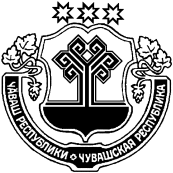 Сентерварри РАЙОНĚ ЧУВАШСКАЯ РЕСПУБЛИКА МАРИИНСКО-ПОСАДСКИЙ РАЙОН  КАРАПАШ   ПОСЕЛЕНИЙĚН             АДМИНИСТРАЦИЙЕ ЙЫШĂНУ2017.   29.   12.      № 95 Карапаш  ялě АДМИНИСТРАЦИЯ КАРАБАШСКОГО СЕЛЬСКОГОПОСЕЛЕНИЯ ПОСТАНОВЛЕНИЕ29.    12.  2017       № 95              деревня Карабаши